Si vous envisagez de DEVENIR INGENIEUR,Venez écouter, et rencontrer au Lycée, le 2 avril 2016, à 11h30 Guy GOYEAU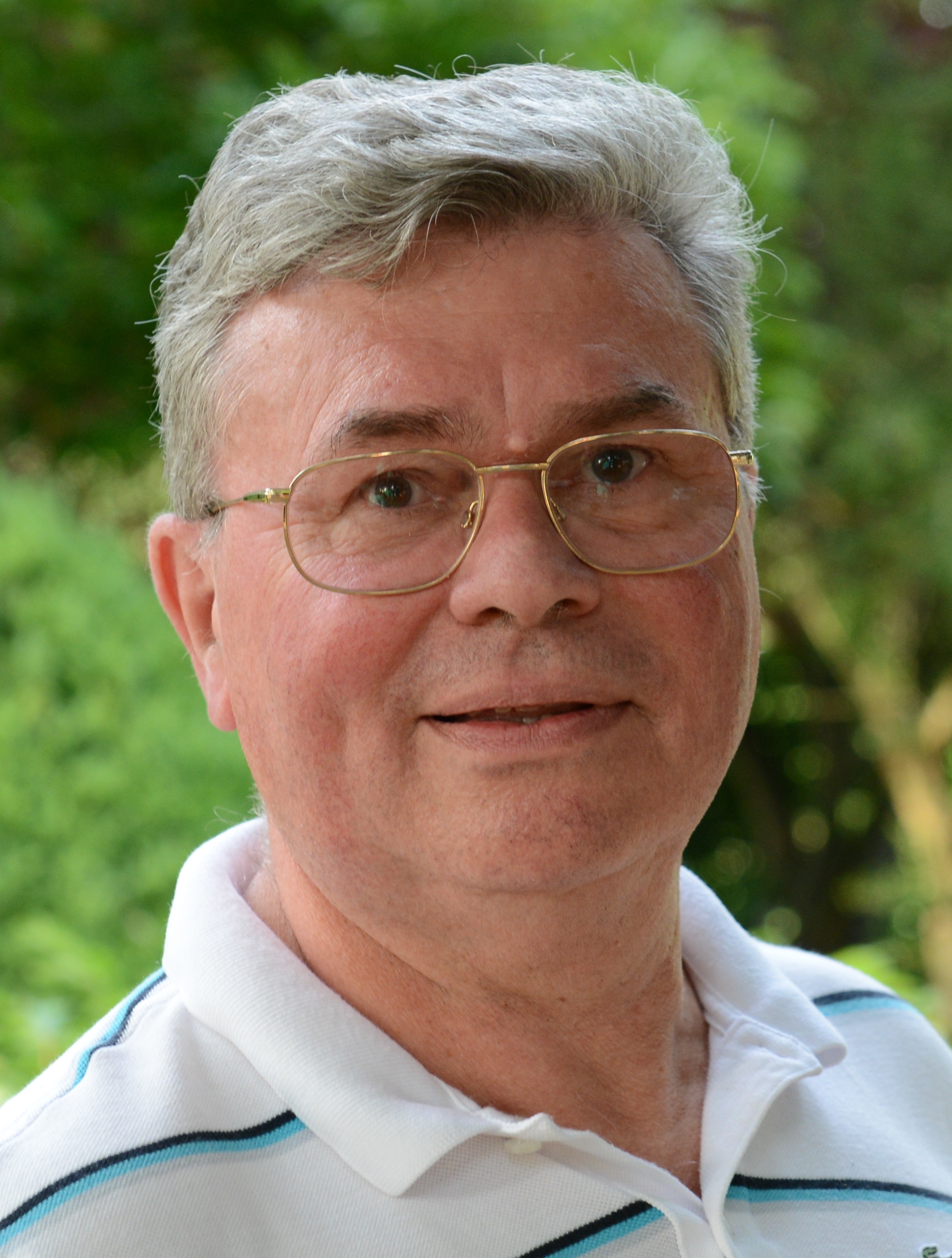 Ingénieur INSA, invité des Anciens Elèves du Lycée,Qui détaillera et illustrera son parcours multiformeEt partagera son expérience  Parcours scolaire et universitaire1957 - 1965 : Lycée Guez de Balzac – AngoulêmeBac Math-Elem1965 - 1969 :Institut National des Sciences Appliquées (INSA) - LyonIngénieur – Electrotechnique AppliquéeParcours professionnelGroupeSchlumberger :1971 – 1989 : Opérations à l’International-  Jeune ingénieur de terrain durant 5 ans, en Italie et en Suède (Services Pétroliers Europe) et 2 ans offshore Louisiane, résidant à Morgan City.- Ingénieur en Extrême Orient durant 8 ans, successivement au Management des Opérations (Jakarta), au Training (Bruneï), puis à la Gestion du Personnel (Jakarta), et au Recrutement (Singapour).- Services du personnel de plusieurs divisions à Montrouge (Systèmes Assistés par Ordinateur), à Dubaï (Services Pétroliers Moyen Orient), à Montrouge à nouveau (Comptage Immobilier).1990 – 2004 : Affaires Européennes – Bruxelles- Programmes Européens de mobilité internationale pour étudiants et jeunes scientifiquesIndépendant :2005 - 2009 :Consultant, administration et animation d’EUROGIA (Cluster EUREKA pour l’énergie)Retraité :2010 : Retraité. Participation au programme européen VULCANUS (programme d’échanges EU-Japon pour étudiants).Animation de l’association des ingénieurs INSA Poitou-CharentesPhoto, bricolage, potager … en amateur